О признании утратившими силу некоторых правовых актов администрации Брюховецкого сельского поселения Брюховецкого района В связи с приведением в соответствие с законодательством правовых актов администрации Брюховецкого сельского поселения Брюховецкого района п о с т а н о в л я ю:Признать утратившими силу:постановление администрации Брюховецкого сельского поселения Брюховецкого района от 3 февраля 2012 года № 38 «О введении и условиях осуществления денежных выплат отдельным категориям работников муниципальных учреждений культуры, искусства, кинематографии Брюховецкого сельского поселения Брюховецкого района»;постановление администрации Брюховецкого сельского поселения Брюховецкого района от 15 июня 2012 года № 284 «О внесении изменений в постановление администрации Брюховецкого сельского поселения Брюховецкого района от 3 февраля 2012 года № 38 «О введении и условиях осуществления денежных выплат отдельным категориям работников муниципальных учреждений культуры, искусства, кинематографии Брюховецкого сельского поселения Брюховецкого района»;постановление администрации Брюховецкого сельского поселения Брюховецкого района от 21 мая 2018 года № 171 «О внесении изменений в постановление администрации Брюховецкого сельского поселения Брюховецкого района от 3 февраля 2012 года № 38 «О введении и условиях осуществления денежных выплат отдельным категориям работников муниципальных учреждений культуры, искусства, кинематографии Брюховецкого сельского поселения Брюховецкого района».Постановление вступает в силу со дня его официального обнародования, и распространяется на правоотношения, возникшие с 1 января 2019 года.Глава Брюховецкого сельского поселения Брюховецкого района                                                          Е.В. Самохин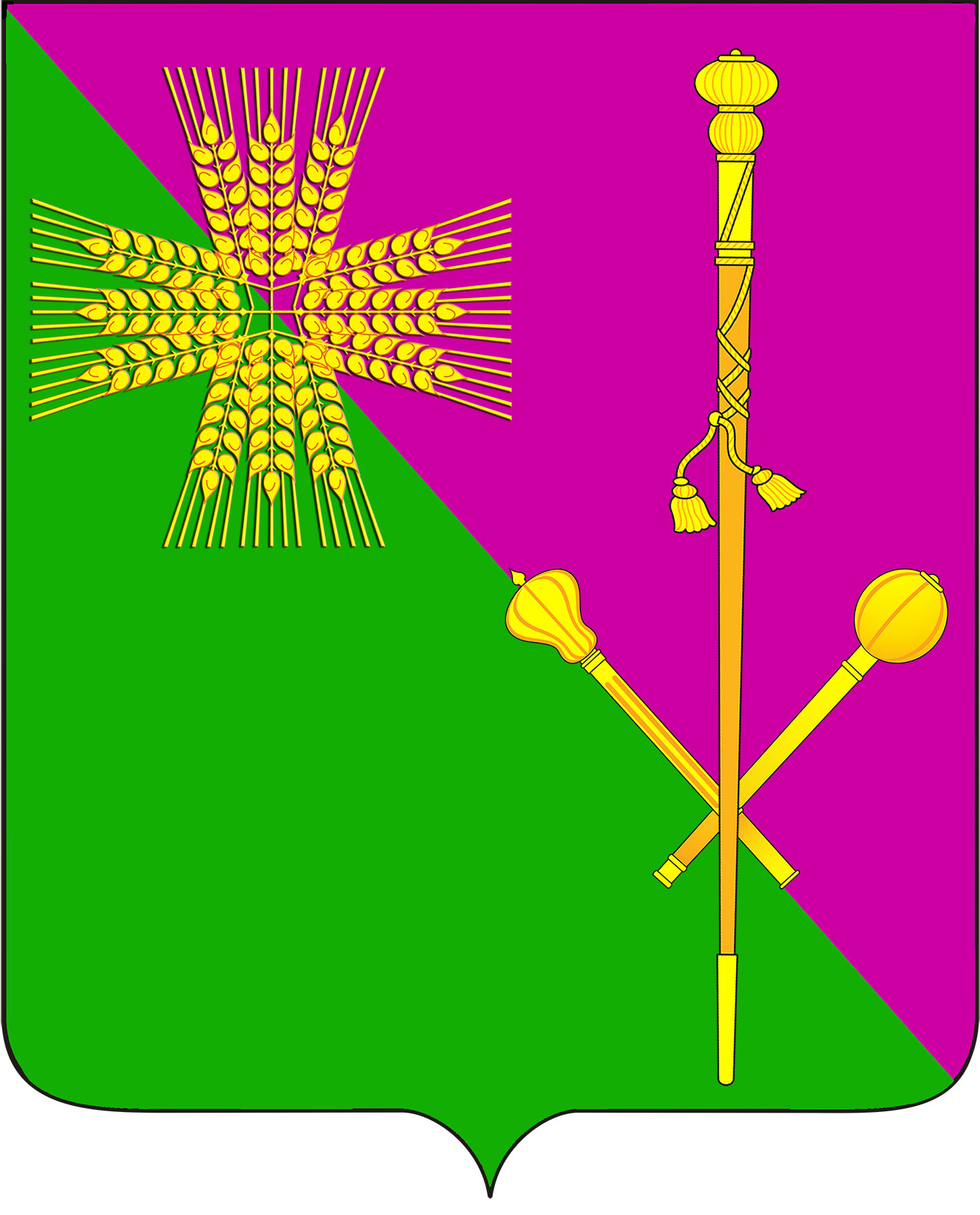 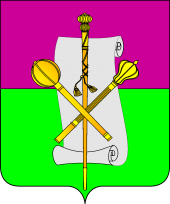 АДМИНИСТРАЦИЯ БРЮХОВЕЦКОГО СЕЛЬСКОГО ПОСЕЛЕНИЯБРЮХОВЕЦКОГО РАЙОНАПОСТАНОВЛЕНИЕАДМИНИСТРАЦИЯ БРЮХОВЕЦКОГО СЕЛЬСКОГО ПОСЕЛЕНИЯБРЮХОВЕЦКОГО РАЙОНАПОСТАНОВЛЕНИЕАДМИНИСТРАЦИЯ БРЮХОВЕЦКОГО СЕЛЬСКОГО ПОСЕЛЕНИЯБРЮХОВЕЦКОГО РАЙОНАПОСТАНОВЛЕНИЕот 12.02.2019№ 50от ____________                        № __________ст-ца  Брюховецкаяст-ца  Брюховецкаяст-ца  Брюховецкая